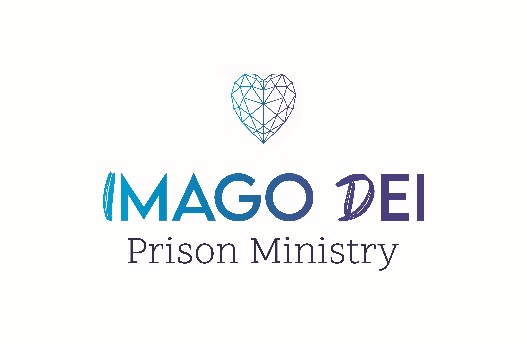 Gift Aid Form                                                                                MAILING LISTPlease add my details of to your mailing list. I would like to receive your monthly email update. CONTACT DETAILSTITLE ............... FORENAME(S) ............................................. SURNAME .....................................................ADDRESS .........................................................................................................................................................................................................................................................................POSTCODE ....................................TELEPHONE NO ............................................EMAIL ADDRESS ...................................................................ONE-OFF DONATIONI/We would like to support Imago Dei Prison Ministry and enclose our gift of £ ..................................GIFT AID DECLARATION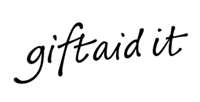 PLEASE RETURN THIS FORM TO: Imago Dei Prison Ministry, PO Box 830, East Grinstead, RH19 9GUfundraising@idprisonministry.org.uk 						                  Charity Reg No: 1165176